Новогодняя выставка работВ декабре 2017-январе 2018 года в ДОО «Детский сад № 79 «Мальчиш-Кибальчиш» были организованы выставки новогодних работ, выполненные родителями с детьми: «Новогодний калейдоскоп» в 1 корпусе; «Собачьи истории» - во втором корпусе. В выставке приняли участие 206 семей воспитанников. Вот какие творческие, изобретательные и неравнодушные родители и дети в нашем ДОО! Полюбуйтесь и убедитесь сами!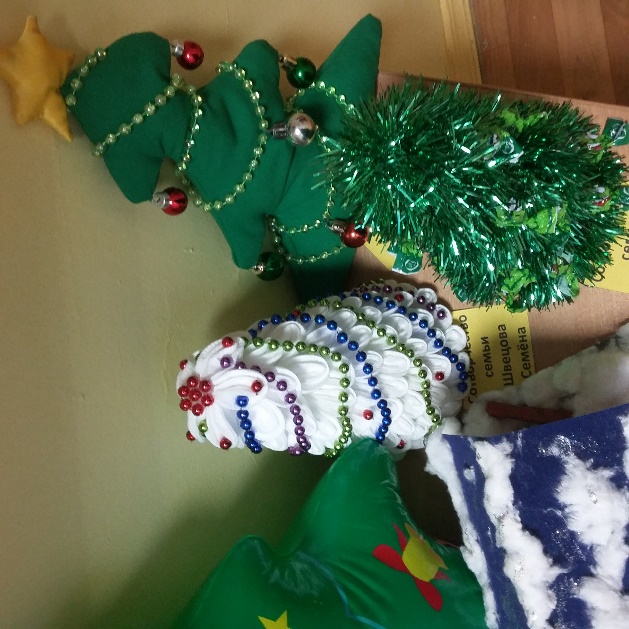 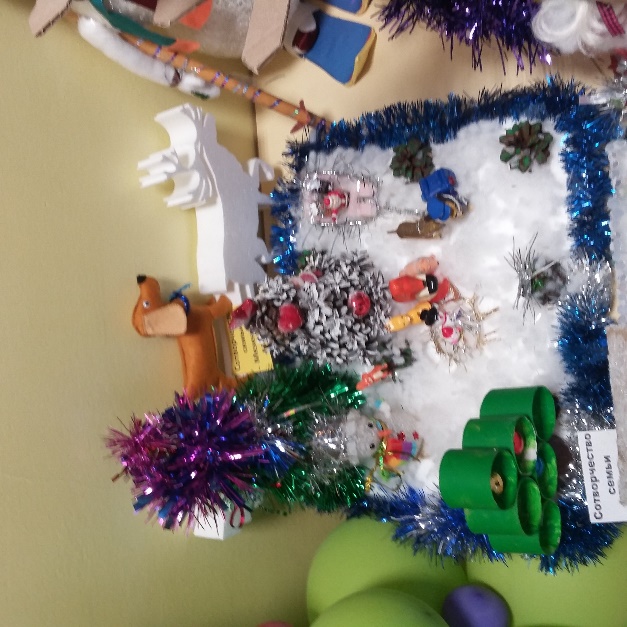 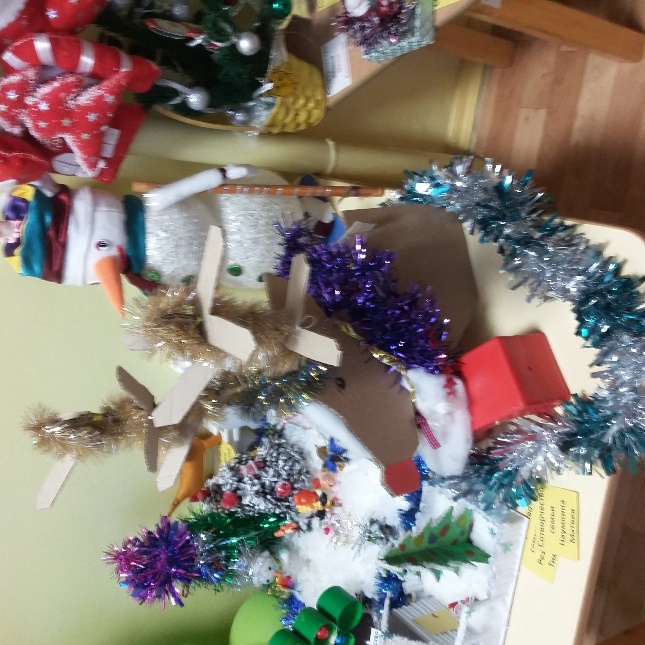 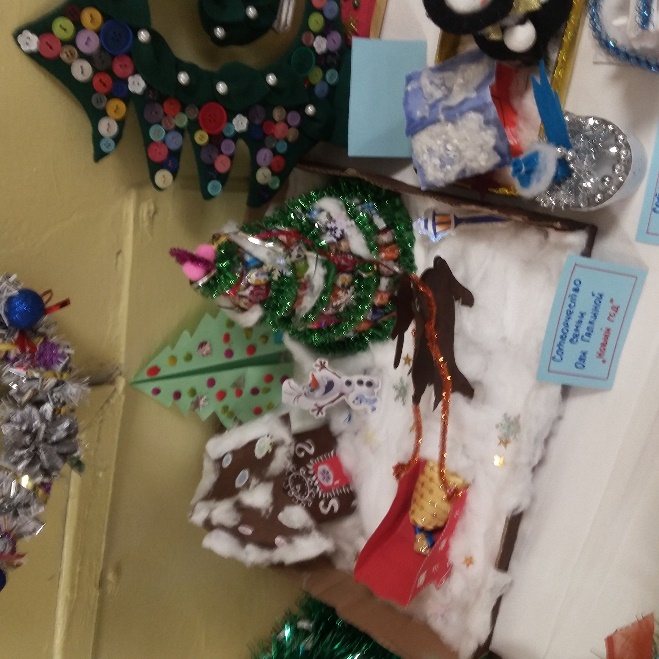 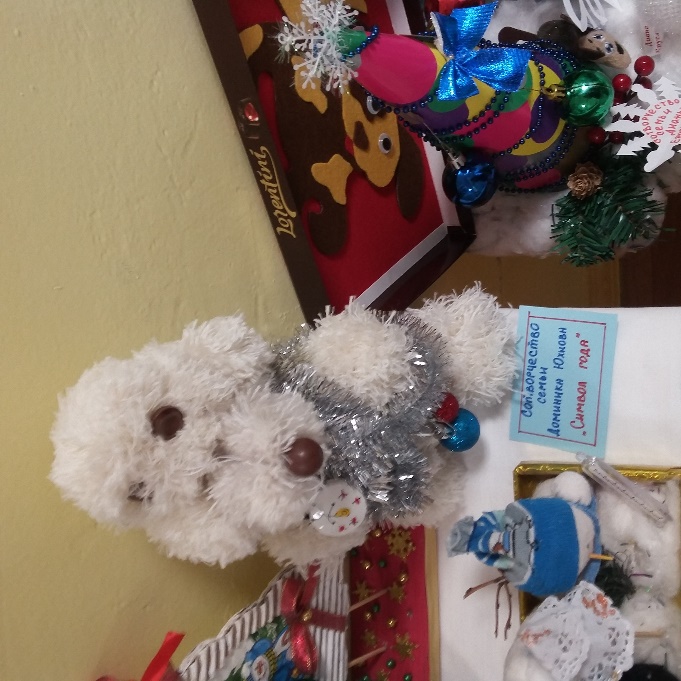 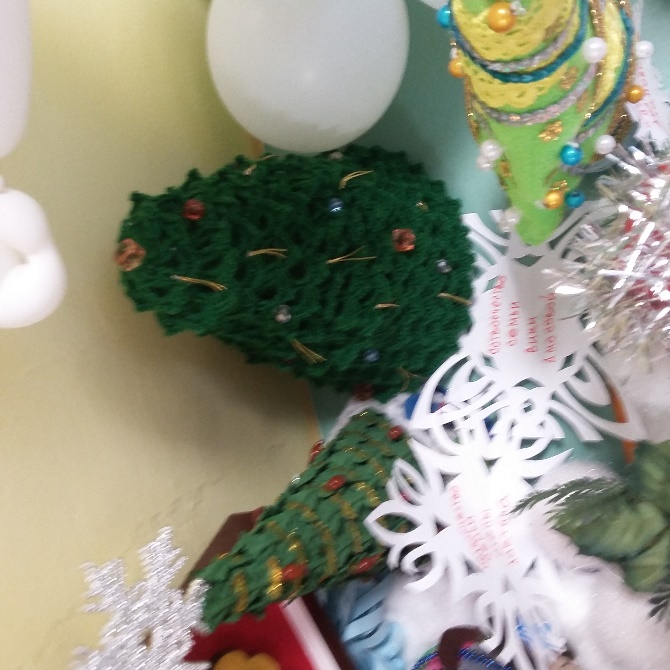 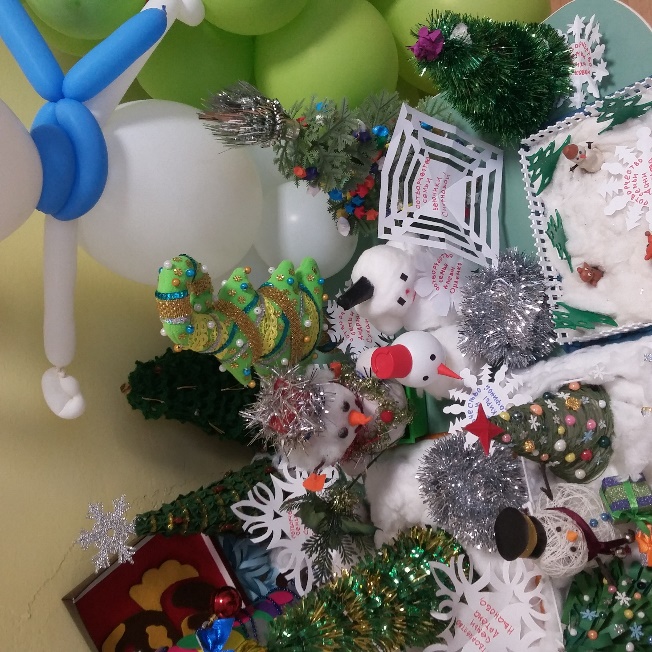 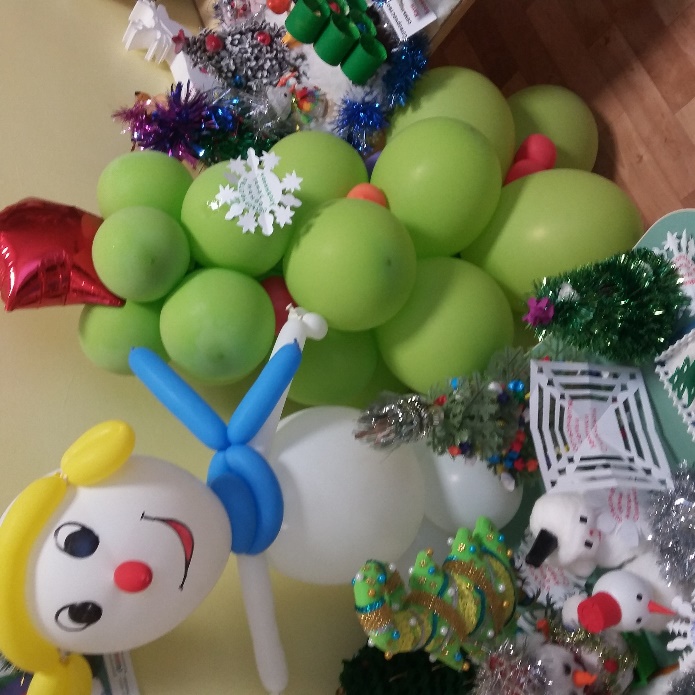 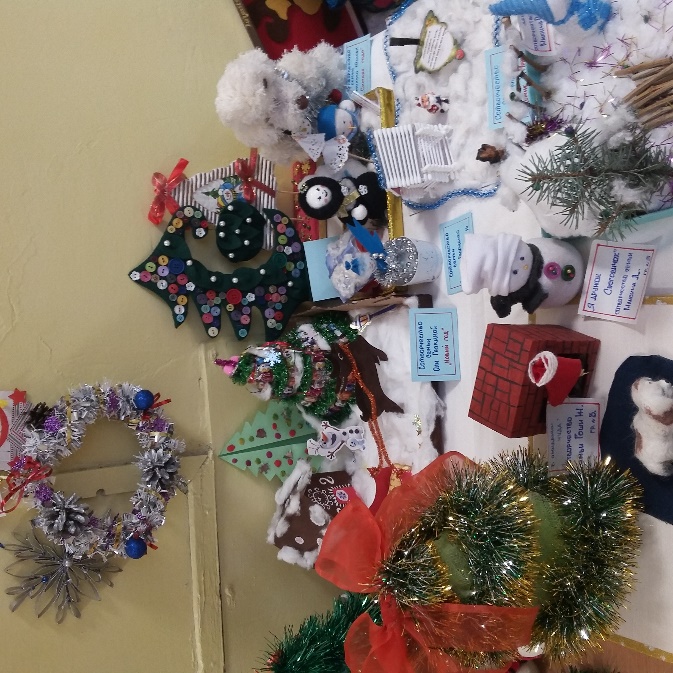 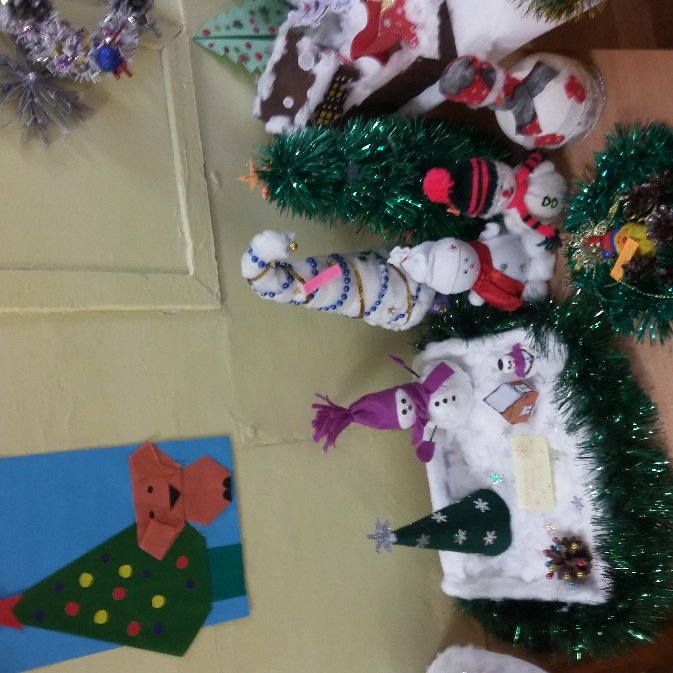 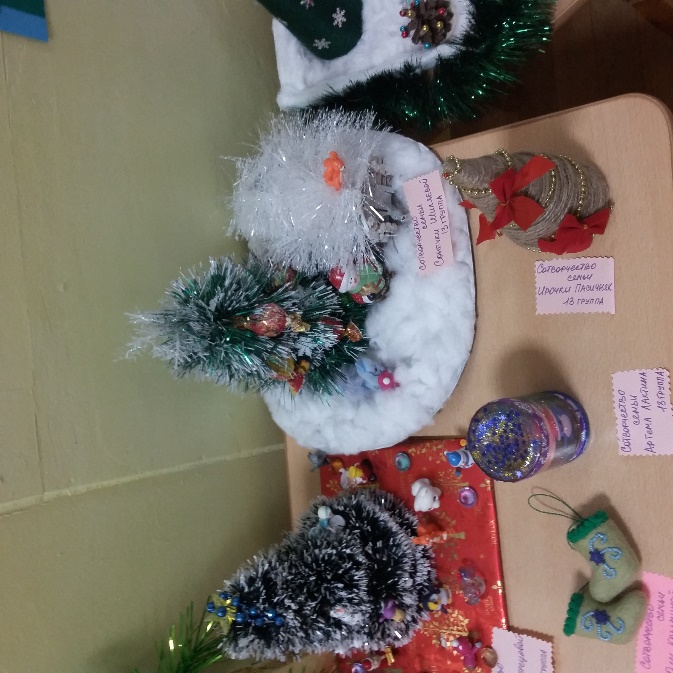 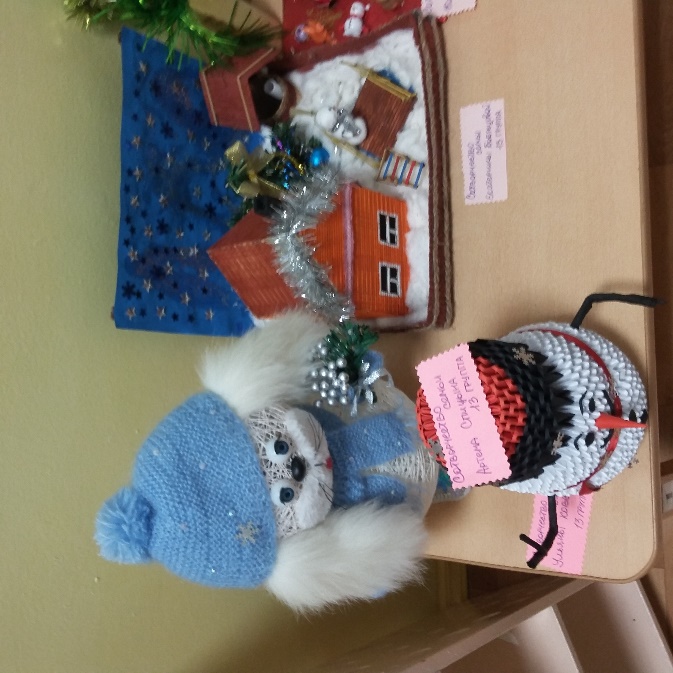 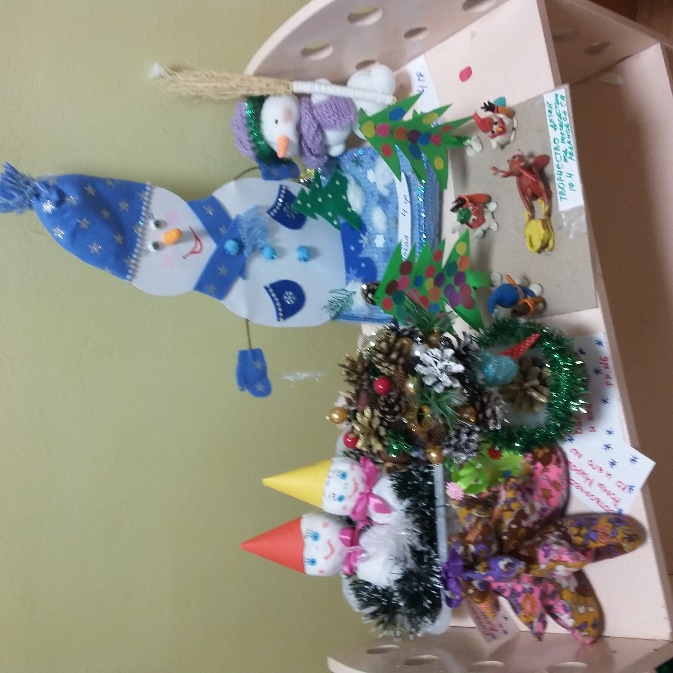 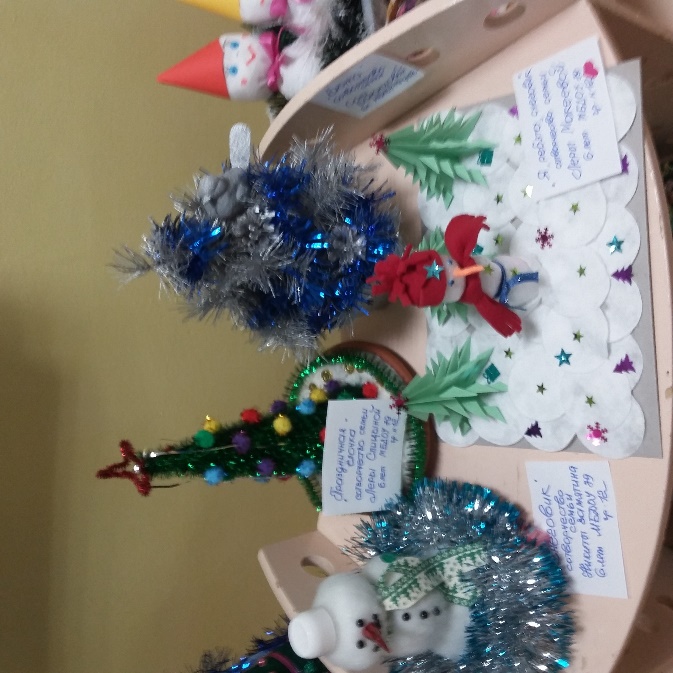 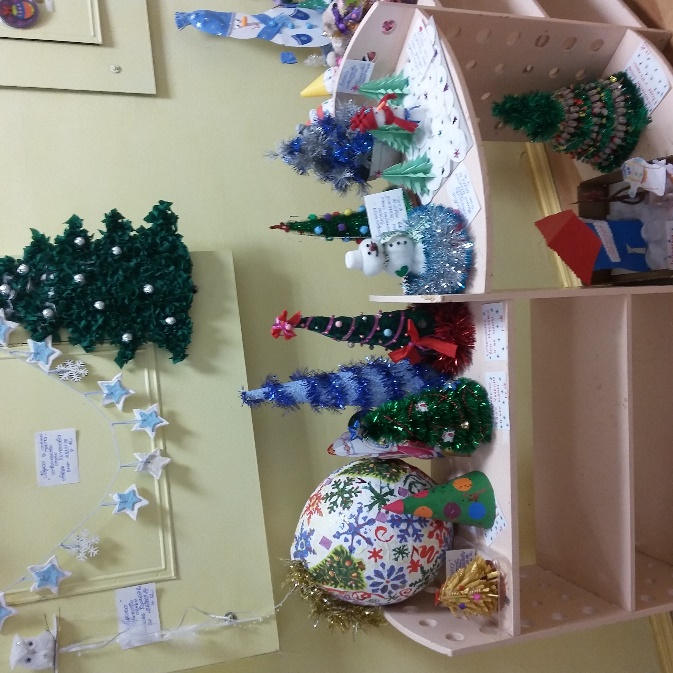 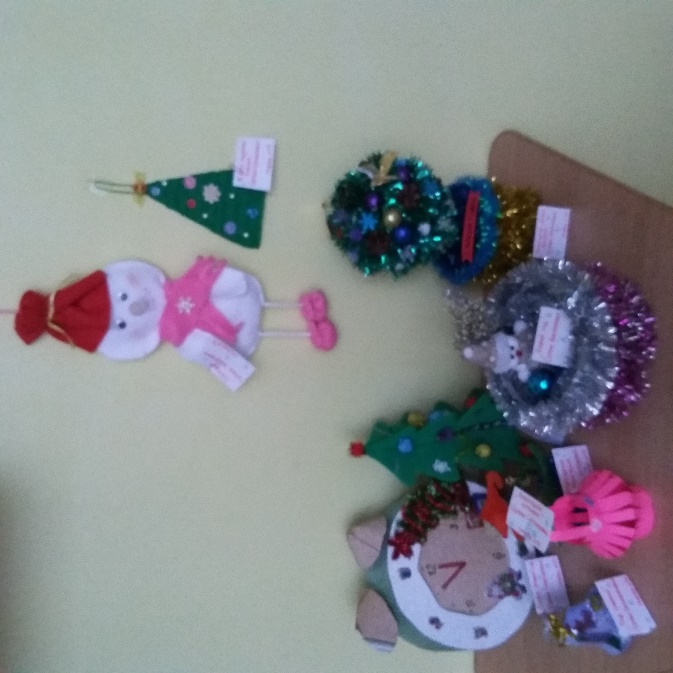 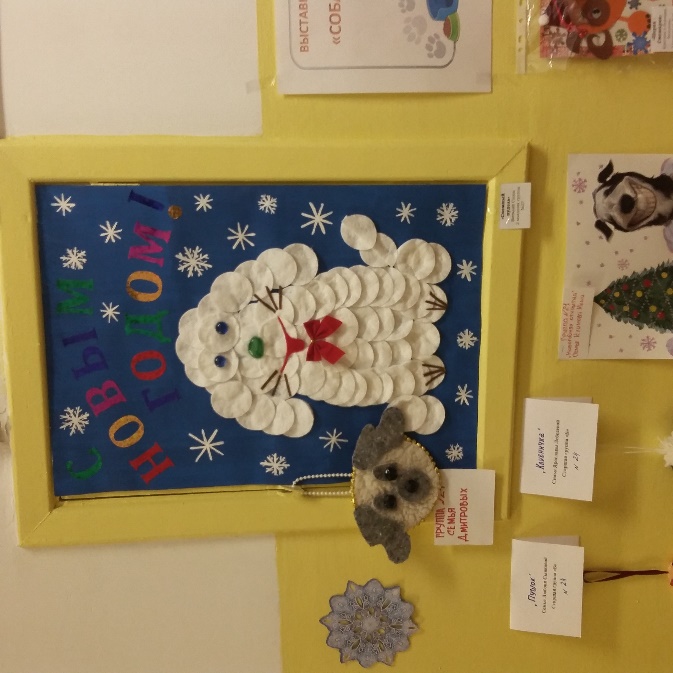 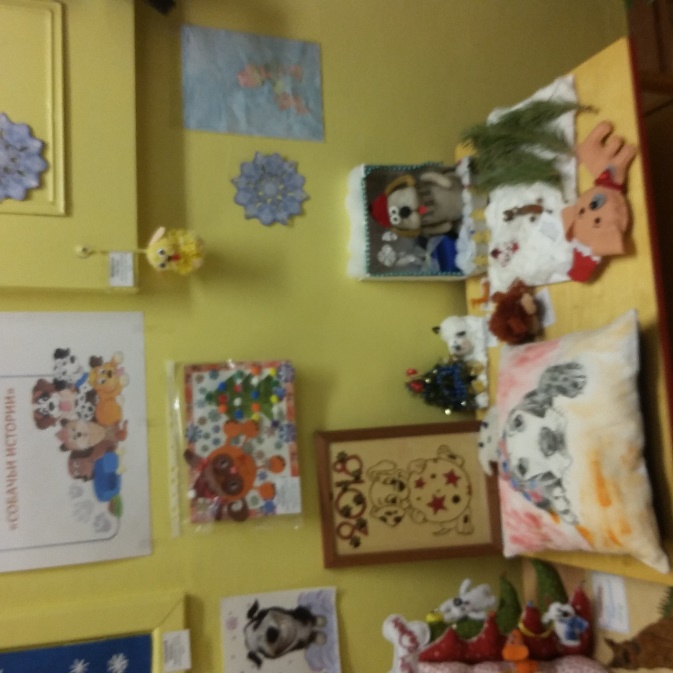 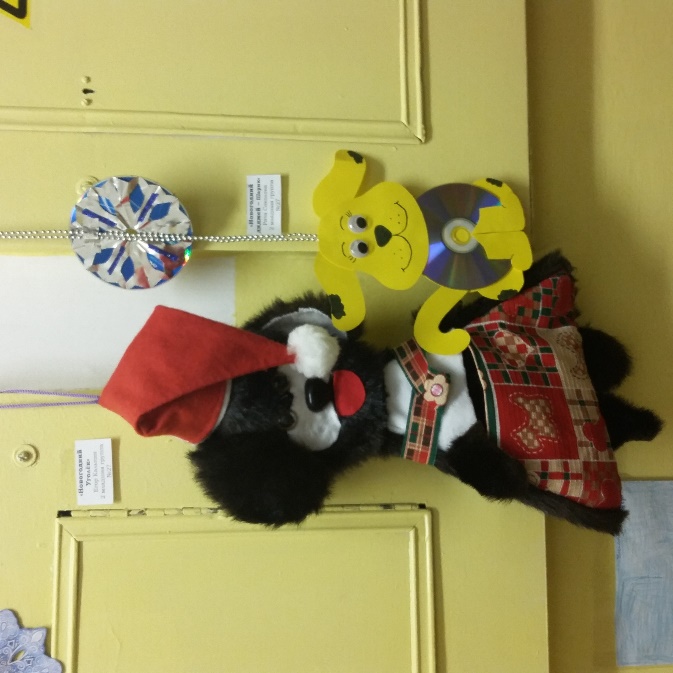 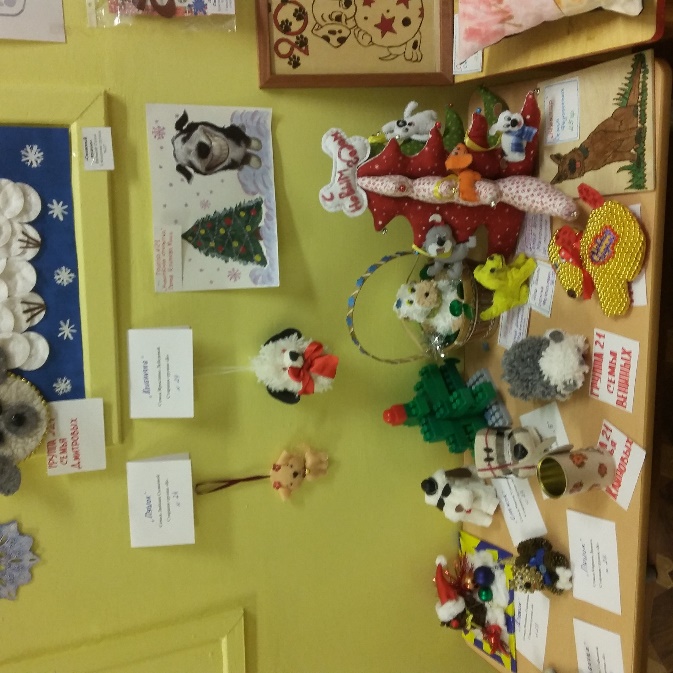 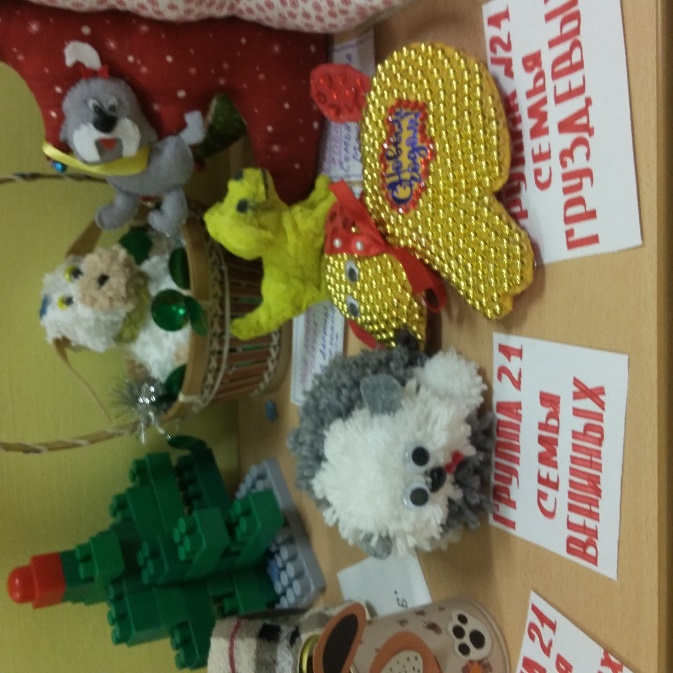 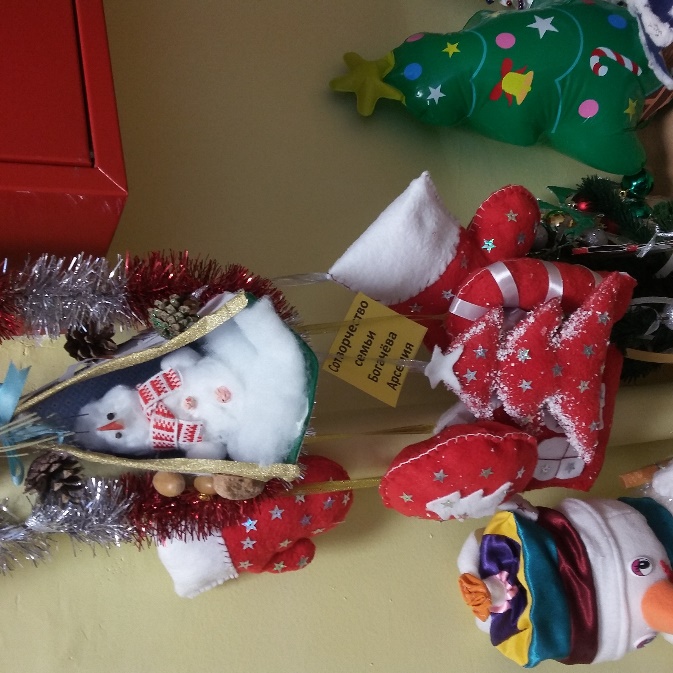 А этот замечательный новогодний шар красовался на областной ёлке у Северного морского музея в Архангельске. Его сделали мама Наталья Владимировна и Олег Шаньгин из подготовительной к школе группы № 18.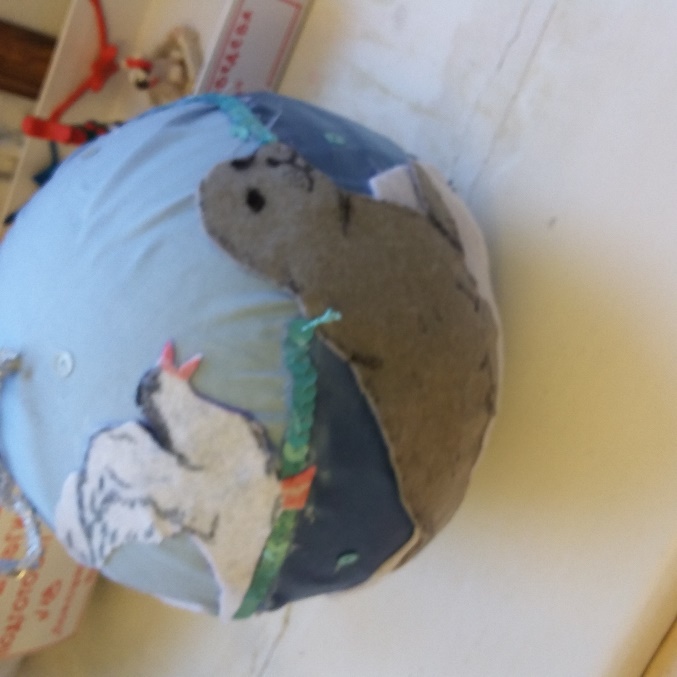 